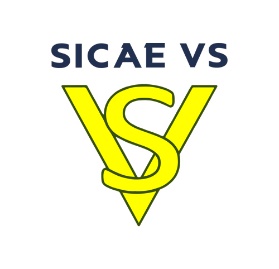 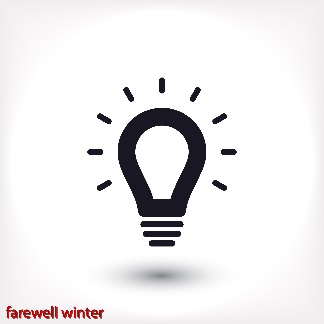 « L’énergie est notre avenir, économisons-la »www.sicae-vs.frSICAE de la Vallée du Sausseron  – 40, rue Ampère – CS 20195 ENNERY –95302 CERGY-PONTOISE CedexOption 
Heures creuses
Heures pleines                    (sous réserve de faisabilité technique) Abonnement annuel 
en € HT Prix de l'énergie
heures pleines 
(c€/kWh) HT Prix de l'énergie
heures creuses 
(c€/kWh) HT Option 
Heures creuses
Heures pleines                    (sous réserve de faisabilité technique) Abonnement annuel 
en € HT Prix de l'énergie
heures pleines 
(c€/kWh) HT Prix de l'énergie
heures creuses 
(c€/kWh) HT 6 kVA121,9218,4713,369 kVA153,2418,4713,3612 kVA183,6018,4713,3615 kVA212,2818,4713,3618 kVA240,1218,4713,3624 kVA300,7218,4713,3630 kVA355,8018,4713,3636 kVA408,0018,4713,36